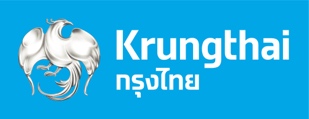 ข่าวประชาสัมพันธ์“กรุงไทย” จับมือ “Contour” ให้บริการ L/C ดิจิทัลครบวงจร ยกระดับการค้าระหว่างประเทศ ติดปีกธุรกิจไทยในเวทีโลก	“ธนาคารกรุงไทย” ประกาศความร่วมมือกับ “Contour” ผู้ดูแลเครือข่ายบริการทางการเงินเพื่อการค้าแบบดิจิทัลระดับโลก เจ้าของรางวัล Best Fintech in Trade ในปี 2022 เปิดให้บริการ L/C ดิจิทัลแบบครบวงจร บนเทคโนโลยีบล็อกเชน ที่มีความปลอดภัยสูง ยกระดับการค้าระหว่างประเทศของไทย เพิ่มความสะดวก รวดเร็ว ลดขั้นตอนเอกสาร ลดต้นทุนการทำธุรกรรม เสริมศักยภาพการแข่งขันให้ธุรกิจไทยบนเวทีการค้าโลก เปิดให้บริการแล้ววันนี้   นายธวัชชัย ชีวานนท์ รองกรรมการผู้จัดการใหญ่ สายงานบริหารจัดการทางการเงินเพื่อธุรกิจ ธนาคารกรุงไทย   เปิดเผยว่า  ธนาคารกรุงไทย ในฐานะธนาคารพาณิชย์ชั้นนำของประเทศ มุ่งมั่นพัฒนาเทคโนโลยีและนวัตกรรมทางการเงินแบบครบวงจร เพื่อยกระดับคุณภาพชีวิตความเป็นอยู่ของประชาชนและลูกค้าทุกกลุ่ม สนับสนุนภาคธุรกิจให้เติบโตแข็งแกร่ง เพื่อขับเคลื่อนเศรษฐกิจของไทยให้เติบโตอย่างยั่งยืน ตามวิสัยทัศน์ “กรุงไทย เคียงข้างไทย สู่ความยั่งยืน”  ล่าสุด ประกาศความร่วมมือกับพันธมิตรชั้นนำระดับโลก  “Contour”  ผู้ดูแลเครือข่ายการบริการทางการเงินเพื่อการค้าแบบดิจิทัล ซึ่งได้รับรางวัล Best Fintech in Trade ในปี 2022 จากการจัดลำดับของ The Global Trade Review (GTR)  ปัจจุบันมีธนาคารสมาชิก 20 ธนาคารและมีเครือข่ายครอบคลุมมากกว่า 50 ประเทศทั่วโลก เพื่อยกระดับและเพิ่มขีดความสามารถการแข่งขันให้ผู้ประกอบธุรกิจการค้าต่างประเทศของไทย  ด้วยบริการเอกสารยืนยันการชำระเงินในการซื้อขายสินค้า (Letter of Credit : L/C) ในรูปแบบดิจิทัลผ่านเทคโนโลยีบล็อกเชนทั้งระบบ เพิ่มความสะดวก รวดเร็วในการทำธุรกรรม จากการลดขั้นตอนด้านเอกสาร ลดต้นทุนการทำธุรกิจบนมาตรฐานความปลอดภัยระดับสากล ช่วยเพิ่มประสิทธิภาพในการทำธุรกรรมการค้าต่างประเทศ    ความร่วมมือกับ Contour ในครั้งนี้  ช่วยให้ลูกค้าธนาคารสามารถใช้ L/C ดิจิทัลได้ครบวงจร เพิ่มความรวดเร็วในกระบวนการขอออกหรือแก้ไข L/C สำหรับผู้นำเข้า และการยื่นเอกสารเพื่อขอเรียกเก็บเงินตาม L/C ของผู้ส่งออก ลดขั้นตอนและข้อผิดพลาดในการด้วยการทำงานผ่านระบบอิเล็กทรอนิกส์ 100% ตรวจสอบข้อมูลและติดตามสถานะได้แบบเรียลไทม์ และสามารถแสดงเอกสารเพื่อเรียกเก็บเงินตาม L/C ผ่านแพลตฟอร์ม  ทำให้ธุรกรรมมีความรวดเร็ว โปร่งใส ตรวจสอบได้  ผ่านเทคโนโลยีบล็อกเชน ที่มีความปลอดภัยสูง ลดความเสี่ยงจากการทุจริตปลอมแปลงข้อมูล ช่วยลดต้นทุนการดำเนินธุรกิจและค่าใช้จ่ายที่เกิดขึ้นจากการขนส่งสินค้า เช่น ค่าเสียเวลาของตู้สินค้าที่ไม่สามารถนำออกจากท่าได้ตามเวลาที่กำหนด (Demurrage charge)  โดยเริ่มให้บริการอย่างเป็นทางการในเดือนมกราคม 2566  	ทั้งนี้ ธนาคารเดินหน้าพัฒนาบริการทางการเงินที่ทันสมัย สนับสนุนการขับเคลื่อนเศรษฐกิจและสังคมไปสู่ดิจิทัล(Digitalization)  มั่นใจว่าการพัฒนาบริการ L/C ครั้งนี้ จะช่วยติดปีกให้ลูกค้าธุรกิจการค้าต่างประเทศ แข่งขันในเวทีการค้าโลกได้อย่างแข็งแกร่ง  สนับสนุนให้เศรษฐกิจไทยฟื้นตัวและเติบโตได้อย่างยั่งยืน เพราะการค้าระหว่างประเทศเป็นส่วนสำคัญของการขับเคลื่อนเศรษฐกิจไทย โดยจากข้อมูลของ Krungthai Compass ชี้ว่า ไทยพึ่งพิงการส่งออกในการขับเคลื่อนเศรษฐกิจ โดยสัดส่วนของมูลค่าการส่งออกต่อ GDP ปี 2564 สูงถึง 61.7% โดยมูลค่าการส่งออกของไทยอยู่ในทิศทางเพิ่มขึ้นต่อเนื่อง ตัวเลขประมาณการปี 2565 เติบโตประมาณ 7% การนำเข้าเติบโตประมาณ 15% ทั้งนี้การค้าระหว่างประเทศจะยังมีบทบาทสำคัญต่อเศรษฐกิจไทย การส่งออกยังสามารถเติบโตได้ต่อไปแม้จะเผชิญแรงกดดันจากต่างประเทศ โดยเฉพาะการส่งออกในหมวดอุตสาหกรรมยานยนต์และอุตสาหกรรมอาหารที่มีทิศทางเติบโตได้ดีต่อไปในปี 2566นายคาร์ล เวกเนอร์ (Mr. Carl Wegner) ประธานเจ้าหน้าที่บริหาร บริษัท Contour กล่าวว่า การนำเทคโนโลยีบล็อกเชนเข้ามายกระดับบริการธุรกรรม Letter of Credit (L/C) นอกจากจะช่วยเพิ่มประสิทธิภาพการให้บริการแล้ว ยังสร้างประสบการณ์ใหม่ในการทำธุรกรรม L/C ให้กับลูกค้าธนาคาร  เป็นไปตามวิสัยทัศน์ของบริษัทที่มุ่งมั่นนำเทคโนโลยีมาใช้สร้างเครือข่ายการให้บริการการค้าระหว่างประเทศ เพื่อเพิ่มประสิทธิภาพและลดความซับซ้อนของขั้นตอนการค้าระหว่างประเทศ การที่ธนาคารกรุงไทยเข้ามาเป็นส่วนหนึ่งในระบบนิเวศที่กำลังเติบโตขึ้นอย่างต่อเนื่องของเรา แสดงให้เห็นว่า Contour และธนาคารกรุงไทย มีความมุ่งมั่นร่วมกันที่จะขับเคลื่อนการค้าระหว่างประเทศให้มีประสิทธิภาพมากขึ้น และเพิ่มมูลค่าเชิงกลยุทธ์ให้กับลูกค้าธุรกิจของธนาคาร ผู้ประกอบการที่สนใจติดต่อ เจ้าหน้าที่ดูแลลูกค้าธุรกิจสัมพันธ์ หรือผู้ชำนาญการธุรกิจต่างประเทศ (ทีม Trade Solutions) สอบถามเพิ่มเติม Krungthai Corporate Contact Center  โทร. 02-111-9999ทีม Marketing Strategy24 มกราคม 2566 PR NEWSKrungthai and Contour launch digital L/C, advancing trade finance and empowering Thai businesses in the global market	Krungthai Bank announced it has joined the production network of Contour, the global trade finance network titled Best Fintech in Trade in 2022, to offer a fully digital end-to-end letter of credit (L/C) powered by highly secure blockchain technology. The service, which is now available, will uplift Thailand’s cross-border trading and enhance Thai businesses’ global trading capacity.Tawatchai Cheevanon, Senior Executive Vice President, Head of Global Transaction Banking Group at Krungthai Bank, stated that Krungthai, as a leading commercial bank in Thailand, is committed to developing its tech capacity as well as comprehensive, innovative financial solutions in order to uplift the quality of life of all groups of people and customers as well as advancing the Thai economy’s sustainable growth, which is in alignment with its vision “Growing Together for Sustainability.” It recently announced its partnership with Contour, a leading global digital trade finance network and the winner of Best Fintech in Trade at Leaders in Trade Awards 2022 hosted by the Global Trade Review (GTR). Contour’s network now has 20 banks on board and spans across more than 50 countries worldwide. Krungthai’s intention is to enhance the capability of Thai exporters and importers with a blockchain-based, fully digital letter of credit (L/C). The digital L/C will improve the convenience and speed of transactions by eliminating paper-based processes, resulting in reduced cost while upholding international security standards, which will enhance the efficiency of international trade.   Joining Contour’s network allows Krungthai’s customers to adopt a fully digital end-to-end L/C settlement process which improves the speed of L/C issuance and amendment request for importers as well as payment settlement request for exporters. The digital L/C also reduces steps and errors when requesting an issuance or amendment. With the fully electronic platform, the customers can check an L/C document, track its status in real time, and submit the document for payment collection under the L/C, thus improving speed, transparency, and accountability of the transaction. Powered by blockchain technology, the digital L/C, is highly secure and has minimum risk of L/C fraud. It will also help reduce operating cost and expenses incurred during goods transportation, such as demurrage charges. The digital L/C service has been offered starting from January 2023.  This move is part of Krungthai’s relentless effort to develop advanced digital financial solutions and drive the digitalization of the economy and society. The bank strongly believes that this L/C digitalization will give its importer and exporter customers a competitive edge in the global market, which will also strengthen the Thai economy’s recovery and sustainable growth as cross-border trade is an important factor driving the Thai economy. According to Krungthai Compass research center, the Thai economy relies heavily on exports, which comprised 61.7% of the country’s GDP in 2021. Thailand’s export value is on the rising trend with an estimated growth of 7% in 2022 while 15% growth is the estimate for imports. International trade will continue to play an important role in the Thai economy and it is expected that despite growth from overseas, exports will continue to grow, especially in automotive and food industries of which outlook is positive.Carl Wegner, CEO at Contour said, “Our vision is to create the trade finance network of the future by leveraging technology to streamline and simplify complex trade finance processes. By joining our growing ecosystem of banks and partners, Contour is aligning with Krungthai Bank’s efforts to drive greater efficiencies in trade and unlock strategic value for its corporate customers.” If you are interested in the service, please contact your relationship manager or trade specialist (Trade Solutions Team). For further enquiries, please call Krungthai Corporate Contact Center at 02-111-9999. Marketing Strategy Team 24 January 2023 